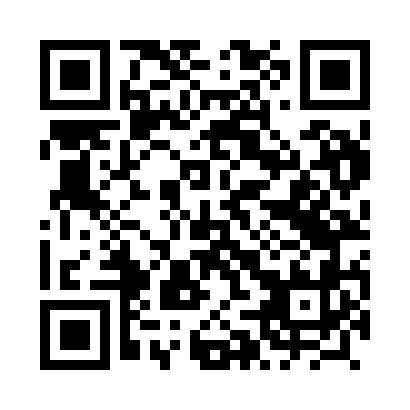 Prayer times for Melanowko, PolandWed 1 May 2024 - Fri 31 May 2024High Latitude Method: Angle Based RulePrayer Calculation Method: Muslim World LeagueAsar Calculation Method: HanafiPrayer times provided by https://www.salahtimes.comDateDayFajrSunriseDhuhrAsrMaghribIsha1Wed2:345:1412:475:568:2110:522Thu2:335:1212:475:578:2210:523Fri2:325:1012:475:598:2410:534Sat2:315:0812:466:008:2610:545Sun2:315:0612:466:018:2810:556Mon2:305:0412:466:028:3010:557Tue2:295:0212:466:038:3110:568Wed2:285:0012:466:048:3310:579Thu2:274:5812:466:058:3510:5710Fri2:274:5712:466:068:3710:5811Sat2:264:5512:466:078:3810:5912Sun2:254:5312:466:088:4011:0013Mon2:244:5112:466:098:4211:0014Tue2:244:5012:466:108:4311:0115Wed2:234:4812:466:118:4511:0216Thu2:234:4712:466:128:4711:0317Fri2:224:4512:466:138:4811:0318Sat2:214:4312:466:148:5011:0419Sun2:214:4212:466:158:5111:0520Mon2:204:4012:466:168:5311:0521Tue2:204:3912:466:168:5411:0622Wed2:194:3812:466:178:5611:0723Thu2:194:3612:476:188:5711:0724Fri2:184:3512:476:198:5911:0825Sat2:184:3412:476:209:0011:0926Sun2:174:3312:476:219:0211:0927Mon2:174:3112:476:219:0311:1028Tue2:174:3012:476:229:0411:1129Wed2:164:2912:476:239:0611:1130Thu2:164:2812:476:249:0711:1231Fri2:164:2712:486:249:0811:13